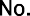 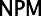 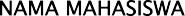 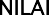 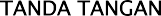 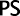 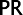 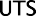 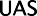 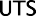 Catatan :	MEDAN....................................................................Persentase PenilaianPS	: Partisipasi	10%PR	: Tugas dan Aktivitas di Dalam Kelas	50%UTS : Ujian Tengah Semester	15%UAS : Ujian Akhir Semester	25%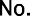 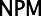 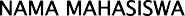 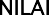 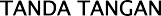 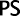 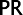 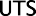 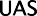 Catatan :	MEDAN....................................................................Persentase PenilaianPS	: Partisipasi	10%PR	: Tugas dan Aktivitas di Dalam Kelas	50%UTS : Ujian Tengah Semester	15%UAS : Ujian Akhir Semester	25%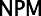 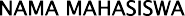 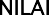 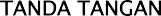 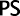 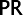 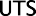 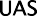 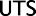 Catatan :	MEDAN....................................................................Persentase PenilaianPS	: Partisipasi	10%PR	: Tugas dan Aktivitas di Dalam Kelas	50%UTS : Ujian Tengah Semester	15%UAS : Ujian Akhir Semester	25%Catatan :	MEDAN....................................................................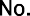 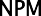 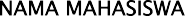 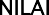 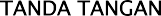 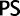 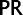 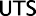 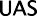 Persentase PenilaianPS	: Partisipasi	10%PR	: Tugas dan Aktivitas di Dalam Kelas	50%UTS : Ujian Tengah Semester	15%UAS : Ujian Akhir Semester	25%Kisaran Penentuan Nilai	Diketahui OlehWakil Dekan Bidang Akademik* Beri tanda X bagi peserta yang tidak hadir	VIRDA ZIKRIA, SP, M.Sc NIDN.0123069201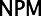 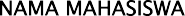 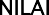 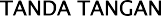 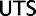 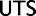 Catatan :	MEDAN....................................................................Persentase PenilaianPS	: Partisipasi	10%PR	: Tugas dan Aktivitas di Dalam Kelas	50%UTS : Ujian Tengah Semester	15%UAS : Ujian Akhir Semester	25%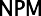 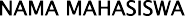 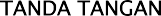 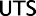 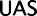 Catatan :	MEDAN....................................................................Persentase PenilaianPS	: Partisipasi	10%PR	: Tugas dan Aktivitas di Dalam Kelas	50%UTS : Ujian Tengah Semester	15%UAS : Ujian Akhir Semester	25%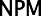 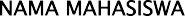 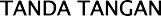 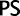 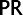 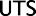 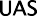 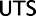 Catatan :	MEDAN....................................................................Persentase PenilaianPS	: Partisipasi	10%PR	: Tugas dan Aktivitas di Dalam Kelas	50%UTS : Ujian Tengah Semester	15%UAS : Ujian Akhir Semester	25%Kisaran Penentuan Nilai	Diketahui OlehWakil Dekan Bidang Akademik* Beri tanda X bagi peserta yang tidak hadir	VIRDA ZIKRIA, SP, M.Sc NIDN.0123069201Kode Mata Kuliah Tingkat/Semester Dosen PengasuhDosen Penguji: FPT20025: VI / 6: Ir. H. GUSMEIZAL, MP: Ir. H. GUSMEIZAL, MPKode Mata Kuliah Tingkat/Semester Dosen PengasuhDosen Penguji: FPT20025: VI / 6: Ir. H. GUSMEIZAL, MP: Ir. H. GUSMEIZAL, MPHari/Tanggal:Hari/Tanggal: RABU / 13 JULI 2022Waktu:Waktu: 13:30-15:00 WIBKelas/Ruang:Kelas/Ruang: A1 / R.IV.21.178210001DEDI KURNIAWAN2.178210049FACHRUROZY LUBIS3.178210061RIDHO ARIFADILLAH NASUTION4.178210065BIA REFAN SIHITE5.178210081DANDI WAHYUDI6.178210103PUTRA AKHIRUDDIN HASIBUAN7.178210113RENHAD B. SIANTURI8.188210005VICKY ANDREAN POHAN9.188210007DIAN PRANATA10.188210013RIDHO HANAFI SINAGA11.188210023MUHAMMAD RAPI12.188210037ANDRI TOMMY SIPAHUTAR13.188210041GILANG ADITYA SANTOSO14.188210055DANU YOGISTIAN15.188210091NICHO SIMATUPANG16.188210097TRIYENDI PRIMATAMA SIGALINGGING17.188210111ZAMES JHON LEO NAINGGOLAN18.188210121PADI PERJUANG HUTAGALUNG19.188210123FERRY PRATAMA SITANGGANG20.198210001TOPIK MAYDENTA SULISTIWAKode Mata Kuliah Tingkat/Semester Dosen PengasuhDosen Penguji: FPT20025: VI / 6: Ir. H. GUSMEIZAL, MP: Ir. H. GUSMEIZAL, MPKode Mata Kuliah Tingkat/Semester Dosen PengasuhDosen Penguji: FPT20025: VI / 6: Ir. H. GUSMEIZAL, MP: Ir. H. GUSMEIZAL, MPHari/Tanggal:Hari/Tanggal: RABU / 13 JULI 2022Waktu:Waktu: 13:30-15:00 WIBKelas/Ruang:Kelas/Ruang: A1 / R.IV.221.198210003DAVID WILFRIED FRENKY TAMBUNAN22.198210005JUMIREN23.198210007TEDY SYAHPUTRA24.198210011IQBAL RAMADANI25.198210013JAN PRIAGUS SINAGA26.198210015ANWAR EFENDI MENDROFA27.198210017IDRIS ANTO PANAMBEAN PASARIBU28.198210019INDAH MUTIA SARI29.198210021JULIANUS WITALIUS LASE30.198210023ALFONS DWI PUTRA BUTAR BUTAR31.198210025JUJUR ISWANDI SIANTURI32.198210027JESSICA APRIELLA SARAGI33.198210029MARITO AGUSTINA34.198210031DANIEL HUTAHAYAN35.198210037MHD. HAFIS36.198210039AMELIYA37.198210043BUDI HERMAN SANI SIMANJUNTAK38.198210045NOVFRIAN DAMANIK39.198210053YOLLA DWI CANTIKA RAY40.198210055VIVI NOVIASTUTY SINURATKode Mata Kuliah Tingkat/Semester Dosen PengasuhDosen Penguji: FPT20025: VI / 6: Ir. H. GUSMEIZAL, MP: Ir. H. GUSMEIZAL, MPKode Mata Kuliah Tingkat/Semester Dosen PengasuhDosen Penguji: FPT20025: VI / 6: Ir. H. GUSMEIZAL, MP: Ir. H. GUSMEIZAL, MPHari/Tanggal:Hari/Tanggal: RABU / 13 JULI 2022Waktu:Waktu: 13:30-15:00 WIBKelas/Ruang:Kelas/Ruang: A1 / R.IV.241.198210057IRFAN ABDILLAH NASUTION42.198210059HASIAN MARKUS ADOLF PASARIBU43.198210065AGUNG SAPUTRA44.198210067JEFRIANDI SIAHAAN45.198210069BAYU PERMANA46.198210071JAYA SUMANA GINTING47.198210075DAINURI FAJAR48.198210077ELISABETH NANI LUMBANRAJA49.198210079HIBURAN ZALUKHU50.198210081SYAHRUL NST51.198210085TRIANA BR TARIGAN52.198210089EMAN HARDI YANTO HULU53.198210091WAHYU NURHADI54.198210095TOMU TUA SIANTURI55.198210097NURUL FADILLAH56.198210101BOY FANHALEN SIBURIAN57.198210103ERIK MORALES SIHOMBING58.198210107SHELLA MARIANA SIHOMBING59.198210111RIZKI GUSTIANI DASOPANG60.198210113VERONIKA SILALAHIKode Mata Kuliah Tingkat/Semester Dosen PengasuhDosen Penguji: FPT20025: VI / 6: Ir. H. GUSMEIZAL, MP: Ir. H. GUSMEIZAL, MPKode Mata Kuliah Tingkat/Semester Dosen PengasuhDosen Penguji: FPT20025: VI / 6: Ir. H. GUSMEIZAL, MP: Ir. H. GUSMEIZAL, MPHari/Tanggal:Hari/Tanggal: RABU / 13 JULI 2022Waktu:Waktu: 13:30-15:00 WIBKelas/Ruang:Kelas/Ruang: A1 / R.IV.261.198210117DAVID PARLINDUNGAN SITEPUKode Mata Kuliah Tingkat/Semester Dosen PengasuhDosen Penguji: FPT20025: VI / 6: Ir. H. GUSMEIZAL, MP: Ir. H. GUSMEIZAL, MPKode Mata Kuliah Tingkat/Semester Dosen PengasuhDosen Penguji: FPT20025: VI / 6: Ir. H. GUSMEIZAL, MP: Ir. H. GUSMEIZAL, MPHari/Tanggal:Hari/Tanggal: RABU / 13 JULI 2022Waktu:Waktu: 13:30-15:00 WIBKelas/Ruang:Kelas/Ruang: A2 / R.IV.21.158210026ANDRE RIZKYANSA RAMBE2.178210010MUHAMMAD AGUNG PRAYOGO3.178210044DANA HENDRAWAN NAMOHAJI4.178210052MUZAKKIR5.178210060ASMAN BASRAH6.188210004YUDI ARMANSYAH SARAGIH7.188210026AJAI RAWADI HASIBUAN8.188210048JARET PARDOMUAN9.188210058WAHYU ARDICA HASIBUAN10.188210112ABDUL KOSIM11.198210002HARI ANANTA GINTING12.198210004RAHMADI NAINGGOLAN13.198210006ANDRI SARKONI LUBIS14.198210008ARFIN SINAGA15.198210010ROJONSON P. SINAGA16.198210012BILLY KARTASASMITA SINAGA17.198210014ABDUL RAHIM TANJUNG18.198210016ARDI SETIAWAN SIMAMORA19.198210018DICKY IRAWAN20.198210020DIVA ANTAHARKode Mata Kuliah Tingkat/Semester Dosen PengasuhDosen Penguji: FPT20025: VI / 6: Ir. H. GUSMEIZAL, MP: Ir. H. GUSMEIZAL, MPKode Mata Kuliah Tingkat/Semester Dosen PengasuhDosen Penguji: FPT20025: VI / 6: Ir. H. GUSMEIZAL, MP: Ir. H. GUSMEIZAL, MPHari/Tanggal:Hari/Tanggal: RABU / 13 JULI 2022Waktu:Waktu: 13:30-15:00 WIBKelas/Ruang:Kelas/Ruang: A2 / R.IV.221.198210022WIRUDIONO LUMBANTOBING22.198210026ANDRYAN SYAHPUTRA HARAHAP23.198210028M. ZECKY HASAN PUTRA ZULKIFLI24.198210034JOHANNES SINAGA25.198210036ELIMA TIOMINAR HUTAGAOL26.198210038MHD. RIDWAN27.198210040ALDO SAHAT MANGIRING SIMANJUNTAK28.198210046GANDA ANGGI PANGARIBUAN29.198210047HANDIS WAHYU ARSANA30.198210052WIDYA SASMITA BR PASARIBU31.198210054YESYURUN SIBURIAN32.198210056ARJUNA SARAGIH33.198210058ADHE PERNANDA HUTAGAOL34.198210060MUHAMMAD SYAHPUTRA35.198210062SADRAK LUMBAN GAOL36.198210064JORDANTA GINTING37.198210066ANDRI SULAIMAN SITORUS38.198210070SEPTIA URBANINGRUM39.198210076KHUSNAN HABIBI40.198210082AKU NIMAISA BR SEMBIRINGKode Mata Kuliah Tingkat/Semester Dosen PengasuhDosen Penguji: FPT20025: VI / 6: Ir. H. GUSMEIZAL, MP: Ir. H. GUSMEIZAL, MPKode Mata Kuliah Tingkat/Semester Dosen PengasuhDosen Penguji: FPT20025: VI / 6: Ir. H. GUSMEIZAL, MP: Ir. H. GUSMEIZAL, MPHari/Tanggal:Hari/Tanggal: RABU / 13 JULI 2022Waktu:Waktu: 13:30-15:00 WIBKelas/Ruang:Kelas/Ruang: A2 / R.IV.241.198210084PARULIAN SIANTURI42.198210086LIL SAPNUR ASPIN SIREGAR43.198210088TAKWADI44.198210090FANNY KRISNA NAPITUPULU45.198210094PANCA RAMADHAN SIMARMATA46.198210096DEDY G. SIMORANGKIR47.198210098DAVIT SAMUEL48.198210100HANANDA HARAHAP49.198210106LENY MAHLENY HASIBUAN50.198210114NOVITAWATI SIMARMATA51.198210116MOHAMMAD HAFIZ